Védőrács SGRI 35Csomagolási egység: 1 darabVálaszték: C
Termékszám: 0073.0422Gyártó: MAICO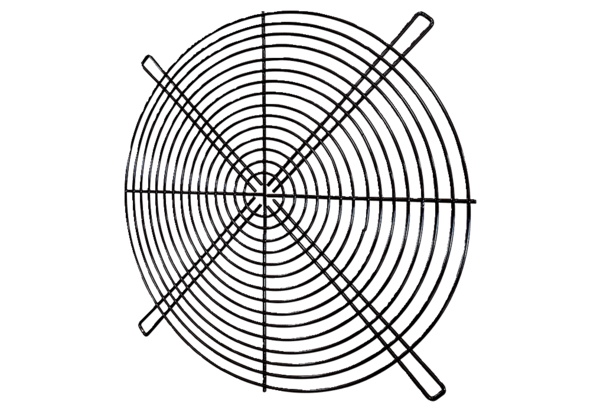 